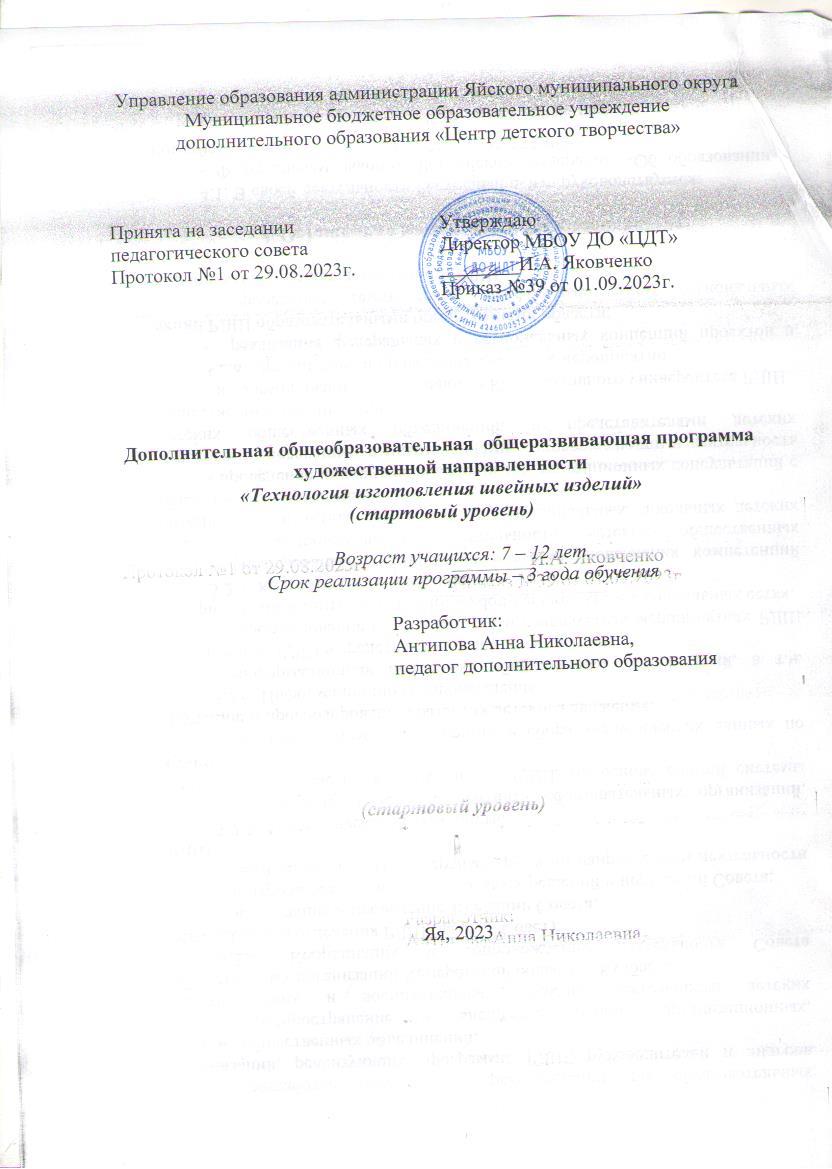 СодержаниеРАЗДЕЛ 1. КОМПЛЕКС ОСНОВНЫХ ХАРАКТЕРИСТИК ПРОГРАММЫ	31.1. Пояснительная записка	31.2. Цель и задачи программы	61.3. Содержание программы	81.4. Ожидаемые результаты	20РАЗДЕЛ 2. КОМПЛЕКС ОРГАНИЗАЦИОННО-ПЕДАГОГИЧЕСКИХ УСЛОВИЙ	202.1. Условия реализации программы	202.2. Формы аттестации 	212.3. Оценочные материалы	212.4. Методические материалы	23   2.5. Список литературы ……………………………………………………….23РАЗДЕЛ 1. КОМПЛЕКС ОСНОВНЫХ ХАРАКТЕРИСТИК ПРОГРАММЫПояснительная запискаДополнительная общеразвивающая   программа «Технология изготовления швейных изделий»  относится к художественной направленности, разработана в 2022 году.Дополнительная общеразвивающая программа разработана согласно нормативным и правовым документам: Закон Российской Федерации «Об образовании» (Федеральный закон от 29 декабря 2012 г. №273-ФЗ);Приказ Министерства просвещения РФ от 9 ноября 2018 г. № 196 «Об утверждении порядка организации и осуществления образовательной деятельности по дополнительным общеобразовательным программам»;Приказ Минпросвещения России от 30 сентября 2020 г. №533 «О внесении изменения в Порядок организации и осуществления образовательной деятельности по дополнительным общеобразовательным программам, утвержденный приказом Министерства просвещения России от 9 ноября 2018 г. №196»;Концепция развития дополнительного образования детей (Распоряжение Правительства РФ от 31 марта 2022 г. №678-р);Письмо Министерства образования и науки РФ от 18.11.2015 № 09-3242 «Методические рекомендации по проектированию дополнительных общеразвивающих программ (включая разноуровневые программы);Государственная программа РФ «Развитие образования» на 2018 – 2025 гг.  (постановление Правительства Российской Федерации от 26 декабря 2017 г. № 1642); Письмо Минобрнауки РФ от 11.12.2006 N 06-1844 «О примерных требованиях к программам дополнительного образования детей»;Постановление Главного государственного санитарного врача Р Ф от 28.09.2020 г. СП 2.4. 3648-20 «Санитарно-эпидемиологические требования к организациям воспитания и обучения, отдыха и оздоровления детей и молодежи»;Федеральный проект «Успех каждого ребенка» (протокол заседания проектного комитета по национальному проекту «Образование» от 07 декабря 2018 г. №3);Приказ департамента образования и науки Кемеровской области от 05.04.2019г. №740 «Об утверждении Правил персонифицированного финансирования дополнительного образования детей»;Устав и локальные акты учреждения.Социальный заказ требует определенной подготовки учащихся для традиционно проводимых мероприятий школами, которые включают творческие конкурсы. Данная программа актуальна определяется запросом со стороны родителей и детей на данный вид деятельности. Позволяет развивать творческие способности учащихся, пространственное восприятие и мышление, воображение, расширяет знания необходимые при изготовлении различных видов одежды и её оформления.Новизна данной программы заключается в том, что  знания, полученные по программе, развивают образное и пространственное мышление, эстетический вкус, моторику рук учащихся, знакомят с народным декоративно-прикладным творчеством в области шитья. Проведение занятий в комплексе создают благоприятные условий для творческой самореализации личности учащегося . Педагогическая целесообразность заключается в том, учащиеся, в рамках изучения данной программы, смогут приобрести практические навыки в создании различных видов одежды и её оформления. , получат возможность выразить себя в творчестве, чувствовать себя модными и современными, развить вкус.Программа направлена на развитие индивидуальных творческих способностей учащегося, учитывая его мотивы, интересы, ценностные ориентации по его выбору. Программа имеет стартовый уровень, рассчитана на 3года обучения, адресована учащимся от 7 до 12 лет.Занятия групповые. Продолжительность занятий  1 год-2 учебных часа, 2 раза в неделю, 2год -3 учебных часа 2 раза в неделю , 3год -3 учебных часа 2 раза в неделю так же предусмотрена индивидуальная работа с детьми.Форма обучения – очная.Описание форм и методов проведения занятийФормы и методы проведения занятийОсновной формой  организации  учебного процесса  являются традиционные теоретические и практические учебные занятия. Учебное занятие сочетает в себе индивидуальные и коллективные формы работы, беседы предшествуют практическим занятиям, самостоятельное изучение материала  и выполнение работ.Для организации учебно-воспитательной  деятельности  используются такие  методы обучения как: словесный; наглядный с использованием учебных пособий, репродукций, журналов, литературы, фото; практический (упражнения, выставочных работ, творческих работа, работа над творческим проектом); досуговая деятельность (беседы, посещение онлайн музеев, выставок, проведение игровых программ и участие в  различных мероприятиях).Формы организации образовательного процесса:групповые;индивидуальные.	Формы проведения занятий:консультация;творческий конкурс;презентация;самостоятельная работа;тематическая выставка.  	Методы обучения:Объяснительно-иллюстративный.Частично-поисковый.Учащиеся в изучения  программы «Технология изготовления швейных изделий» , дети приобретают знания, умения, навыки, необходимые при изготовлении различных видов одежды и её оформления.  Данная программа предусматривает расширенные знания, совершенствует умения и навыки учащихся в области технологии изготовлении швейных изделий. Учебный планЦель и задачи программыЦель программы: -  развитие творческой активности детей, через приобщение  к миру культуры одежды  в области технологии изготовления швейных изделий.Задачи:образовательные:-      познакомить  с технологией изготовления швейных изделий;-      углубить знания в области технологии изготовлении изделий;- совершенствовать качество изготовления швейных изделий.развивающие:- развить   интереса  к  технологическим  процессам  в  изготовлении  швейных      изделий.-развить умения наблюдать, сравнивать, проводить анализ,
  делать выводы и обобщать их.-   раскрыть  природные данные учащихся в области технологии изготовлении       изделий.-   развивать желание, самостоятельность и способность к решению              творческих задач учащимися;развивать усидчивость, аккуратность;способствовать формированию образного мышления, развивать  воображение, внимание, память, мышление.воспитательные:способствовать воспитанию художественного вкуса в духе народных традиций;воспитывать любовь к родному краю, уважительное отношение к труду, народным традициям, истории своей страны;формировать общечеловеческие нормы нравственности;воспитывать трудолюбие, коллективизм, ответственность1.3. Содержание программы1.3.1. Учебно-тематический план 1 год обучения1.3.2. Содержание учебно-тематического планаТема: Вводное занятие (2 час)Теория: Введение в общеобразовательную программу «Технология изготовления швейных изделий»:Правила поведения в ДЦТ на занятиях, техника безопасности; Знакомство с расписанием занятий, программой мероприятий, творческими работами.Практика: Тренинг на знакомство и сближение коллектива. Форма контроля: Беседа, наблюдение и определение уровня подготовленности учащегося.Раздел 1. Азбука шитья (32 час)Тема: 1.1.  Материалы (4час)Теория: Виды волокон и их происхождение. Свойства и требование по уходу.Практика: Определение в образцах ткани лицевой  изнаночной  сторон.Форма контроля: Устный опрос.Тема: 1.2Инструменты и приспособления. (4час)Теория: Инструменты и приспособления, применяемые при выполнении ручных работ.Практика: Работа с инструментами и приспособлениями.                              Упражнения при работе с иголками, ножницами, булавками.Форма контроля: Устный опрос.Тема: 1.3. Виды швов и строчек ( 24час)Теория: Виды ручных стежков и строчек: «вперед иголку», «назад иголку», «стебельчатый», «пришить», «петельный».Практика: Приемы работы с иголкой. Упражнения на вдевание нитки в иголку, завязывание узелка на конце нитки. Выполнение ручных стежков и строчек. Просмотр с дидактического материала.Форма контроля:  Устный опрос, творческая работа.Раздел 2. Лоскутное шитьё (42час)Тема: 2.1. Тряпичная кукла из ткани (6 час)Теория: Исторические сведения тряпичной куклы: закрутка, кувадки, богиня дома. Виды тряпичной куклы по назначению: игровые, обереги, обрядовые. Практика: Просмотр специальной литературы и дидактического материала.Форма контроля: Наблюдение. Контрольные вопросы. Творческая работа.Тема: 2.2. Способы и последовательность изготовления тряпичной куклы (18 час)Теория: Знакомство с выкройками и шаблонами. Техника последовательности выполнения тряпичной куклы: закрутка, кувадки, богиня дома.Практика: Подготовка деталей края. Изготовление куклы: закрутка, кувадки, богиня дома.Форма контроля: Наблюдение. Контрольные вопросы. Творческая работа.Тема:2.3. Изготовление одежды для  куклы. (18час)Теория: Общие сведения об одежде. Предметы одежды. Цветовая гамма.                    Практика: Технологическая последовательность изготовления: юбки, сарафана, блузы. Подготовка деталей края к шитью. Пошив изделия.Форма контроля: Наблюдение. Контрольные вопросы. Творческая работа.Раздел 2. Творческий проект (66час)Тема:3.1. Эскиз (6 час)Теория: Эскиз изделия творческого проекта.Практика: Зарисовка эскиза изделия. Прорисовка деталей изделия. Форма контроля: Наблюдение. Контрольные вопросы. Творческая работаТема:3.2. Выкройки и шаблоны (14час)Теория: Выкройки  и шаблоны изделий творческого проектаПрактика: Подбор выкроек и шаблонов для изделия. Работа с выкройками на ткани. Нанесение контрольных меток, нанесение прибавок на швы.Форма контроля: Наблюдение. Контрольные вопросы. Творческая работаТема:3.3. Изготовление изделия (46час)Теория: Изделия творческого проекта, технология выполнения при изготовление изделия.Практика: Крой. Подготовка деталей кроя к шитью. Технологическая последовательность обработки изделия. Чистка, влажно-тепловая обработка изделия. Форма контроля: Наблюдение. Контрольные вопросы. Творческая работаТема:3.4. Итоговые занятия (2 час)Теория: Круглый стол. Подведение итогов.Практика: Оформление выставки итоговых работ. Презентация и защита творческого проекта.1.3. Содержание программы1.3.2. Учебно-тематический план 2 год обучения1.3.2. Содержание учебно-тематического планаТема: Вводное занятие (3 час)Теория: Введение в общеобразовательную программу «Технология изготовления швейных изделий»:Правила поведения в ДЦТ на занятиях, техника безопасности; Знакомство с расписанием занятий, программой мероприятий, творческими работами.Практика: Тренинг на знакомство и сближение коллектива. Форма контроля: Беседа, наблюдение и определение уровня подготовленности учащегося.Раздел 1. Азбука шитья (32 час)Тема: 1.1. Материаловедение (9час)Теория: Виды волокон и их происхождение. Свойства и требование по уходу.Практика: Подбор тканей по их виду, назначению.Форма контроля: Устный опрос.Тема: 1.2 Основные сведение о тканях и материалах (12час)Теория: Исторические сведения о тканях. Различие тканей по толщине, окраске, рисунку и их назначение. Различие ниток по толщине, прочности, цвету их назначение.Практика: Работа с образцами ткани.Форма контроля: Устный опрос.Тема: 1.3. Виды швов и строчек ( 12час)Практика: Выполнения  ручных  стежков  и  строчек:  «сметочный    шов».  «Потайной подшивочный шов». «Косой подшивочный шов». «Копировальный шов».Форма контроля:  Устный опрос, творческая работа.Тема: 1.4. Изготовление   изделия   ручными   стежками (21час )Теория: Технология   выполнения ручных швов.Практика: Изготовление изделия ручными стежками:   «панно елочка». «Панно виноград».  «Панно цыпленок».Форма контроля:  Творческая работа.Раздел 2. Лоскутное шитьё (75час)Тема: 2.1. Тряпичная кукла из ткани (6 час)Теория: Исторические сведения тряпичной куклы: купеничка, коляда, кубышка (травница). Виды тряпичной куклы по назначению: игровые, обереги, обрядовые.  Практика: Просмотр специальной литературы и дидактического материала.Форма контроля: Наблюдение. Контрольные вопросы. Творческая работа.Тема: 2.2. Способы и последовательность изготовления тряпичной куклы (21час)Теория: Знакомство с выкройками и шаблонами. Практика: Техника последовательности выполнения тряпичной куклы: купеничка, коляда, кубышка (травница). Подготовка    деталей    края.    Изготовление    куклы: купеничка, коляда, кубышка (травница)Форма контроля: Наблюдение. Контрольные вопросы. Творческая работа.Тема:2.3. Изготовление одежды для  куклы. (15час)Теория: Общие сведения об одежде. Практика: Цветовая  гамма. Технологическая последовательность изготовления: сарафана, блузы, головные уборы. Подготовка деталей края к шитью. Пошив изделия.Форма контроля: Наблюдение. Контрольные вопросы. Творческая работаТема:2.4. Аппликация ( 12час)Теория: Основные понятия аппликации. Цветовые сочетания. Шаблоны.Практика: Раскрой лоскутков. Работа с журналами, просмотр.Форма контроля: Контрольные вопросы. Творческая работа.Тема:2.5. Последовательность и способы выполнения аппликации (21час)Теория: Знакомство с выкройками и шаблонами. Правила раскладки выкроек и шаблонов на ткани.Практика: Технология последовательности выполнения аппликации: «квадрат». Аппликация «Полоска». Аппликация «Треугольник». Пошив.Форма контроля: Контрольные вопросы. Творческая работа.Раздел 3. Творческий проект (66час)Тема:3.1. Эскиз (12 час)Практика: Эскиз изделия творческого проекта. Зарисовка эскиза изделия. Прорисовка деталей изделия.Форма контроля: Наблюдение. Контрольные вопросы. Творческая работаТема:3.2. Выкройки и шаблоны (18час)Теория: Выкройки  и шаблоны изделий творческого проектаПрактика: Подбор выкроек и шаблонов для изделия. Работа с выкройками на ткани. Нанесение контрольных меток, нанесение прибавок на швы.Форма контроля: Наблюдение. Контрольные вопросы. Творческая работаТема:3.3. Изготовление изделия (51час)Теория: Изделия творческого проекта, технология выполнения при изготовление изделия.Практика: Крой. Подготовка деталей кроя к шитью. Технологическая последовательность обработки изделия. Чистка, влажно-тепловая обработка изделия. Форма контроля: Наблюдение. Контрольные вопросы. Творческая работаТема:3.4. Итоговые занятия (3час)Теория: Круглый стол. Подведение итогов.Практика: Оформление выставки итоговых работ. Презентация и защита творческого проекта.1.3. Содержание программы1.3.1. Учебно-тематический план 3год обучения1.3.2. Содержание учебно-тематического планаТема: Вводное занятие (3 час)Теория: Введение в общеобразовательную программу «Технология изготовления швейных изделий»:Правила поведения в ДЦТ на занятиях, техника безопасности; Знакомство с расписанием занятий, программой мероприятий, творческими работами.Практика: Тренинг на знакомство и сближение коллектива. Форма контроля: Беседа, наблюдение и определение уровня подготовленности учащегося.Раздел 1. Азбука шитья (32 час)Тема: 1.1. Материаловедение (4час)Теория: Основное назначение тканей (изготовление одежды, предметов быта). Виды тканей растительного происхождения: хлопчатобумажные (ситец, сатин, байка).Практика: Подбор тканей по их виду и назначению.Форма контроля: Устный опрос.Тема: 1.2Инструменты и приспособления. (3час)Практика: Техника безопасности при работе на электрической швейной машине.Форма контроля: Устный опрос.Тема: 1.3. Основные сведение о тканях и материалах (9час)Теория: Различие тканей по толщине, шероховатости, окраске, рисунку.   Нитки, их назначение: швейные,  штопальные,   для вышивания.Практика: Работа с образцами ткани.Форма контроля: Устный опросТема: 1.4. Виды швов и строчек ( 15час)Теория: Технология выполнения машинных стежков и строчек. Практика: Шитье и натяжение ниток. Просмотр с дидактического материала. Технологическая последовательность машинных стежков и строчек.Форма контроля:  Устный опрос, творческая работа.Тема: 1.5. Изготовление изделий (18 час) Теория: Технология выполнения машинных швов.  Практика: : Изготовление изделий машинными стежками. «Панно елочка». «Панно божья коровка». «Панно грибок». «Панно радуга».  Форма контроля:  Творческая работа.Раздел 2. Лоскутное шитьё (75час)Тема: 2.1. Тряпичная кукла (6 час)Теория:Все для моей любимой куклы, виды тряпичной куклы по назначению: игровые, обереги, обрядовые.Практика: Просмотр специальной литературы и дидактического материала.Форма контроля: Наблюдение. Контрольные вопросы. Творческая работа.Тема: 2.2. Способы и последовательность изготовления тряпичной куклы (15 час)Теория :Техника последовательности выполнения куклы «для дома». Техника последовательности выполнения куклы «покосница». Техника последовательности выполнения куклы «младенчик». Техника последовательности выполнения куклы «Няня».Практика: Изготовление кукол.Форма контроля: Контрольные вопросы. Творческая работа.Тема:2.3. Изготовление одежды для  куклы. (12час)Теория: Общие сведения об одежде. Предметы одежды. Цветовая гамма.                    Практика: Технологическая последовательность изготовления: юбки, сарафана, блузы. Подготовка деталей края к шитью. Пошив изделия.Форма контроля: Наблюдение. Контрольные вопросы. Творческая работа.Тема:2.4. Аппликация (12 час)Теория: Машинная  аппликация.  Цветовые  сочетания.  Просмотр  дидактического материала, образцов.Практика: Шаблоны. Раскрой лоскутиков. Работа с журналами. Форма контроля: Наблюдение. Контрольные вопросы. Творческая работа.Тема:2.5. Последовательность и способы выполнения аппликации (21 час)Теория: Моделирование     выкроек    и    шаблонов.     Технология     последовательности выполнения плоской аппликации.Технология последовательности выполнения объемной аппликацииПрактика: Изготовление аппликации.Раздел 3. Творческий проект (81час)Тема:3.1. Эскиз (12 час)Практика: Работа с эскизом (три изделия). Зарисовка эскиза. Прорисовка деталей изделияФорма контроля: Наблюдение. Контрольные вопросы. Творческая работаТема:3.2. Выкройки и шаблоны (18час)Теория: Выкройки  и шаблоны изделий творческого проектаПрактика: Подбор выкроек и шаблонов для изделия. Работа с выкройками на ткани. Нанесение контрольных меток, нанесение прибавок на швы.Форма контроля: Наблюдение. Контрольные вопросы. Творческая работаТема:3.3. Изготовление изделия (51час)Теория: Технология выполнения изготовление изделий.Практика: Крой. Подготовка деталей кроя к шитью. Технологическая последовательность обработки изделия. Чистка, влажно-тепловая обработка изделия. Форма контроля: Наблюдение. Контрольные вопросы. Творческая работаТема:3.4. Итоговые занятия (3 час)Теория: Круглый стол. Подведение итогов.Практика: Оформление выставки итоговых работ. Презентация и защита творческого проекта.1.4. Прогнозируемый результатВ результате изучения программного материала «Технология изготовления швейных изделий»  учащиеся:имеют представление:технологии изготовления швейных изделий;   создании композиции в одежде. знают:  о различных видах техники обработки швейного изделия;о различных видах отделки швейного изделия;об изготовлении различного ассортимента швейных изделий технику безопасности         умеют: шить на швейном оборудовании; делать базовые прически;технологически правильно обрабатывать изделие с поузловой влажно- тепловой обработкой;самостоятельно применять различные виды отделки изделия;принимать оригинальные решения.  РАЗДЕЛ 2. КОМПЛЕКС ОРГАНИЗАЦИОННО-ПЕДАГОГИЧЕСКИХ УСЛОВИЙ2.1. Условия реализации программыМатериально-техническое обеспечение программы.	- помещение для занятий, отвечающее санитарно-гигиеническим нормам и требованиям техники безопасности;-столы и стулья;- оформление кабинета для занятий;- необходимые инструменты, принадлежности материалы для работы.2.2. Формы аттестации / контроляПредусматриваются различные формы подведения итогов реализации дополнительной образовательной программы:выставки;подготовка презентаций, рекламных буклетов о проделанной работе;отзывы родителей учащихся на сайте учреждения;анкетирование учащихся и их родителей;защита проектов.2.3. Оценочные материалыВходной контроль проводится для учащихся в течение недели с начала изучения образовательной программыЦель: выявление стартовых возможностей и индивидуальных особенностей учащихся в начале цикла обучения.Задачи:прогнозирование возможности успешного обучения на данном этапе;выбор уровня сложности программы, темпы обучения;оценку дидактической и методической подготовленности.Методы проведения:индивидуальная беседа;тестирование анкетирование. Промежуточная аттестация проводится в конце первого полугодия образовательной программы.Цель: отслеживание динамики развития каждого учащегося, коррекция образовательного процесса в направлении усиления его развивающей функции.Задачи:оценка правильности выбора технологии и методики;корректировка организации и содержания учебного процесса.Метод проведения:тестирование Итоговая аттестация проводится в конце изучения образовательной программы.Цель: подведение итогов освоения образовательной программы.Задачи:анализ результатов обучения;анализ действий педагога.Методы проведения итоговой диагностики:творческие задания;собеседование, анкетирование, тестирование;опросы, контрольные вопросы, сообщения;выставка работ;информационные альбомы, презентации.Итоговые и творческие работы, выставки, конкурсы, открытые занятия   являются формой подведения итогов и служат показателем освоения учащими программы «Технология изготовления швейных изделий».Оценочные материалыСпособы и средства выявления, фиксации результатов обученияПедагогическое наблюдениеОпрос, тестирование, контрольные задания, анкетированиеДиагностическая беседа, наблюдениеАнализ творческих работУчастие в выставках, конкурсах«Методика определения результатов образовательной деятельности детей»Кленова Н.И., Буйлова Л.М.На различных этапах обучения используются различные виды и формы контроля.2.4. Методические материалыМетодическое обеспечение дополнительной образовательной программыОбеспечение программы предусматривает наличие следующих методических видов продукции:электронные учебные пособия;видеоролики;информационные дидактические и раздаточные материалы.По результатам работ будет создаваться фото – материалы, буклеты, презентации, альбомы, которые можно будет использовать не только в качестве отчетности о проделанной работе, но и как учебный материал для следующих групп учащихся.2.5. Список литературыСписок  литературы для педагога:Андреева, А.Ю. Богомолов, Г.И. История костюма. Эпоха, стиль. Мода [Текст] - СПб.: «Паритет», 2001. – 120 с., ил.Андронова, Л.А. Лоскутная мозаика [Текст]. Вып. 2 – М.: «Школа – Пресс» 1993. – 49 с., ил. – Библиотека журнала «Школа и производство». Аппликация [Текст] – М.: Вече, 2001. – 208 с. «Домашнее рукоделие».Бердник, Т.О Моделирование и художественное оформление одежды [Текст] - Ростов н/Д: изд-во «Феникс», 2001.- С.143.Буровик, К.А. Родословная вещей [Текст]  – 2-е изд., перпраб. – М.: Знание, 1991.-С.26Войдинова,Н.М. Куклы в доме [Текст]  – М.: Профиздат, 1998.- С. 162.Гардман,Ю.С. 1001 путь к моде, стилю, элегантности [Текст]  – М.: «РИПОЛ КЛАССИК», 2001. – С.352 .Дорожин, Ю.Г. Жостовский букет. Искусство детям: Рабочая тетрадь по основам народного искусства. М.: Издательство «Мозаика-Синтез», 2000. –С. 24., ил.Екшурская, Т.Н., Юдина, Е.Н., Белова И.А. Модное платье: конструирование, технология пошива,  отделка [Текст] – СПб.: Лениздат, 1992. –С.448 ., ил.Ерзенкова, Н.В. Украшение и дополнение к одежде [Текст] – Мн.: «Современное слово», 2001.- С.231.Ерзенкова, Н.В. Модные халаты [Текст]  – Мн.: «Современное слово», 2001. – С.416 .Кащенко, О.Д., Козлова, Т.В. Покупателю об одежде и моде [Текст] – М.: Экономика. 1986. – С.159 , ил.Кичемазова, Л.Н., Малышева, И.Э. Основы конструирования, моделирования и технологии одежды [Текст]: учебное пособие для профессионального образования. – Ростов н/Д: Издательский центр «МарТ», 2001. – С. 224. Козлова, Т.В. и др. Моделирование и художественное оформление женской и детской одежды [Текст].- 2-е  изд., перераб. и доп.  – М.: Легпромбытиздат, 1990.-С.242.Куклы мира [Текст] / Ред.  Е. Ананьева, Т. Евсеева.  – М.: «Аванта +», 2005. – С.184 .Медведева, Т.В. Художественное конструирование одежды[Текст]/ учебное пособие. М.: ФОРУМ: ИНФРА-М, 2003. – С.408. – Серия «Высшее образование».Ателье [Текст] / журнал моды – М, 2003, 2004, 2005, 2006, 2007.Стильные Burda   [Текст]/ прически  /журнал. М,  2007- 2008.Современная энциклопедия АВАНТА +. Мода и стиль [Текст] / Глав. ред. В.А. Володин. -  М.: Аванта +.2002. – С. 480 ., ил.Щудрук, О.В. Конструирование и моделирование модной одежды [Текст]- М.: «Мир книги»  2007 г.Энциклопедия шитья и рукоделия [Текст] . 	2 -е изд. - М., Научное изд. «Большая Российская энциклопедия» - 1999. С.321., ил.Юбки на любой вкус: Ткани. Моделирование. Покрой. Пошив [Текст]  / Авт.-сост. А.В. Федотенко. – М.: ООО «Издательство АСТ»; Донецк: Издательство «Сталкер», 2001. – 336 с.: илл.Список  литературы для учащихся:Астапенко,  Э.А.  Вышивка [Текст] / Э.А. Астапенко. – М.: ООО «Издательство АСТ»; Донецк: «Сталкер», 2003. – 93 с.; ил. – (Подарок своими руками)Артамонова, Е.В. Украшения и сувениры из бисера [Текст] – М.: ЗАО Изд-во ЭКСМО-Пресс, 1999. – 240 с. (Серия «Домашний очаг»).Андронова, Л.А. Лоскутная мозаика [Текст]  – М.: «Школа – Пресс» 1993. – 49 с., ил. – Библиотека журнала «Школа и производство». Выпуск 2.Аппликация [Текст] – М.: Вече, 2001. – 208 с. («Домашнее рукоделие»).Бабочки из фантиков [Текст] /аппликация из фантиков. «Воробышек» - М.: Издательский дом «КАРАПУЗ». 2002 г.- 18 с., ил.Бисер [Текст] – Изящное рукоделие. Ростов н/Д.: Издательство «Проф – Пресс», 1999. – 384 с., с илл.Блузки на любой вкус: Моделирование. Покрой. Пошив [Текст] / Авт.-сост. А.В. Федотенко. – М.: ООО «Издательство АСТ»; Донецк. Издательство «Сталкер», 2001. – 336 с.: илл.Вили Берти Джанна, Риколфи Россана.  Лоскутное шитье [Текст]  – Пер. с итал. ООО «Мир книги». – М.: Мир книги, 2002. – 80 с., илл. Вольных, В., Чебунина, Т.  Барби мода. Любимой кукле и себе шью сама (12 моделей одежды с выкройками) [Текст]: Журнал. – М.: - 1993. – 32 с.,Войдинова, Н.М. Куклы в доме [Текст]. – М.: Профиздат, 1998. – 136 сДомоводство-3 [Текст] Под редакцией И.А. Мусской - Ижевск: РИ «Квест»,        1994 – 320 с, ил.Додж, В.  Шьём одежду для кукол  [Текст]/ В. Додж // пер. с англ. Г.И. Левитан. – Мн.: ООО «Попури», 2005. – 184 с.: ил .+ 16 с. вкл.Ерзенкова, Н.В. Модные халаты [Текст] – Мн.: «Современное слово», 2001. – 416 с.: ил.Жилкина, А.Д. и Жилкин, В.Ф.       Рукоделие [Текст] - 2-е изд. М., гос. учебно - педагог, изд. мин. просвещения РСФСР - 1955, ил.Куклы мира [Текст] – М.: АВАНТА +.2005.Кейси, Т.  Потрясающая одежда для кукол [Текст] – М.: ОНИКС 21 век, 2001.Коломеец, Л.А.  Все для моей любимой куклы [Текст] – М.: Рольф, 2000.№п/пНаименование разделовКоличество часовКоличество часовКоличество часов№п/пНаименование разделов1 год обученияСтартовый уровень2 год обученияСтартовый уровень3 год обученияСтартовый уровеньВводное занятие2331Азбука шитья.3254542Лоскутное шитье.4275753Творческий проект.668181Итоговое занятие233Итого144216216№ п/пНаименование разделов и темКоличество часовКоличество часовКоличество часовФорма контроля№ п/пНаименование разделов и темвсего теория практикаФорма контроляВводное занятиеВводное занятие20.51.5Беседа. Наблюдение Раздел 1.  Азбука шитьяРаздел 1.  Азбука шитья32626Устный опрос  Творческая работа1.1.Материалы422Устный опрос  Творческая работа1.2.Инструменты и приспособления422Устный опрос  Творческая работа1.3. Виды швов и строчек24222Устный опрос  Творческая работаРаздел 2.   Лоскутное шитьеРаздел 2.   Лоскутное шитье421428Устный опрос Творческая работа2.1.Тряпичная кукла из ткани642Устный опрос Творческая работа2.2.Способы и последовательность изготовления тряпичной куклы18414Устный опрос Творческая работа2.3.Изготовление одежды для  куклы.18612Устный опрос Творческая работаРаздел 3. Творческий проектРаздел 3. Творческий проект661056Групповая работа Самостоятельная творческая работа.Коллективное       творческое дело.Выставка творческих работ.Творческая выставка.Презентация проекта.3.1Эскиз.624Групповая работа Самостоятельная творческая работа.Коллективное       творческое дело.Выставка творческих работ.Творческая выставка.Презентация проекта.3.2Выкройки и шаблоны.14410Групповая работа Самостоятельная творческая работа.Коллективное       творческое дело.Выставка творческих работ.Творческая выставка.Презентация проекта.3.3Изготовление изделий.46442Групповая работа Самостоятельная творческая работа.Коллективное       творческое дело.Выставка творческих работ.Творческая выставка.Презентация проекта.3.4Итоговое занятие                                       20.51.5Групповая работа Самостоятельная творческая работа.Коллективное       творческое дело.Выставка творческих работ.Творческая выставка.Презентация проекта.           Итого:14431113Групповая работа Самостоятельная творческая работа.Коллективное       творческое дело.Выставка творческих работ.Творческая выставка.Презентация проекта.№ п/пНаименование разделов и темКоличество часовКоличество часовКоличество часовФорма контроля№ п/пНаименование разделов и темвсего теория практикаФорма контроляВводное занятиеВводное занятие30.52.5Беседа. Наблюдение Раздел 1.  Азбука шитьяРаздел 1.  Азбука шитья541836Устный опрос  Творческая работа1.1.Материаловедение963Устный опрос  Творческая работа1.2.Основные сведение о тканях и материалах1293Устный опрос  Творческая работа1.3. Виды швов и строчек1212Устный опрос  Творческая работа1.4Изготовление изделия ручными стежками21318Устный опрос  Творческая работаРаздел 2.   Лоскутное шитьеРаздел 2.   Лоскутное шитье751857Устный опрос Творческая работа2.1.Тряпичная кукла из ткани633Устный опрос Творческая работа2.2.Способы и последовательность изготовления тряпичной куклы21318Устный опрос Творческая работа2.3.Изготовление одежды для  куклы.15312Устный опрос Творческая работа2.4Аппликация1266Устный опрос Творческая работа2.5Последовательность и способы выполнения     аппликации21318Устный опрос Творческая работаРаздел 3. Творческий проектРаздел 3. Творческий проект81972Групповая работа Самостоятельная творческая работа.Коллективное       творческое дело.Выставка творческих работ.Творческая выставка.Презентация проекта.3.1Эскиз.1212Групповая работа Самостоятельная творческая работа.Коллективное       творческое дело.Выставка творческих работ.Творческая выставка.Презентация проекта.3.2Выкройки и шаблоны.18612Групповая работа Самостоятельная творческая работа.Коллективное       творческое дело.Выставка творческих работ.Творческая выставка.Презентация проекта.3.3Изготовление изделий.51348Групповая работа Самостоятельная творческая работа.Коллективное       творческое дело.Выставка творческих работ.Творческая выставка.Презентация проекта.3.4Итоговое занятие                                       30.52.5Групповая работа Самостоятельная творческая работа.Коллективное       творческое дело.Выставка творческих работ.Творческая выставка.Презентация проекта.           Итого:21646170Групповая работа Самостоятельная творческая работа.Коллективное       творческое дело.Выставка творческих работ.Творческая выставка.Презентация проекта.№ п/пНаименование разделов и темКоличество часовКоличество часовКоличество часовФорма контроля№ п/пНаименование разделов и темвсего теория практикаФорма контроляВводное занятиеВводное занятие30.52.5Беседа. Наблюдение Раздел 1.  Азбука шитьяРаздел 1.  Азбука шитья542430Устный опрос  Творческая работа1.1.Материаловедение963Устный опрос  Творческая работа1.2.Инструменты и приспособления33Устный опрос  Творческая работа1.3Основные сведение о тканях и материалах963Устный опрос  Творческая работа1.3. Виды швов и строчек1569Устный опрос  Творческая работа1.4Изготовление изделия 18612Устный опрос  Творческая работаРаздел 2.   Лоскутное шитьеРаздел 2.   Лоскутное шитье754233Устный опрос Творческая работа2.1.Тряпичная кукла 633Устный опрос Творческая работа2.2.Способы и последовательность изготовления тряпичной куклы15123Устный опрос Творческая работа2.3.Изготовление одежды для  куклы.1266Устный опрос Творческая работа2.4Аппликация21912Устный опрос Творческая работа2.5Последовательность и способы выполнения     аппликации21129Устный опрос Творческая работаРаздел 3. Творческий проектРаздел 3. Творческий проект81972Групповая работа Самостоятельная творческая работа.Коллективное       творческое дело.Выставка творческих работ.Творческая выставка.Презентация проекта3.1Эскиз.1212Групповая работа Самостоятельная творческая работа.Коллективное       творческое дело.Выставка творческих работ.Творческая выставка.Презентация проекта3.2Выкройки и шаблоны.18612Групповая работа Самостоятельная творческая работа.Коллективное       творческое дело.Выставка творческих работ.Творческая выставка.Презентация проекта3.3Изготовление изделий.51348Групповая работа Самостоятельная творческая работа.Коллективное       творческое дело.Выставка творческих работ.Творческая выставка.Презентация проекта3.4Итоговое занятие                                       30.52.5Групповая работа Самостоятельная творческая работа.Коллективное       творческое дело.Выставка творческих работ.Творческая выставка.Презентация проекта           Итого:21676140Групповая работа Самостоятельная творческая работа.Коллективное       творческое дело.Выставка творческих работ.Творческая выставка.Презентация проекта